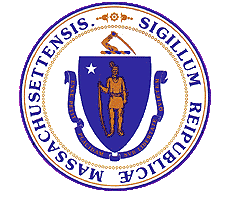 Local Consortiums and Unaccompanied Homeless Youth Grantee Activities ReportExecutive Office of Health and Human ServicesGrantee:Report Date:Last report submitted on:Contact InformationContact InformationName of Contractor’s Primary Point of Contact:Job Title:Email:Name of the person completing this report:Job Title:Email:Activity Reporting- Coordinated EntryItem# of FamiliesNotesReferrals(please note the referral sites in the notes column)OutreachCoordinated EntriesFamilies provided prevention resourcesFamilies provided diversion resourcesFamilies rehousedFamilies connected to Tenancy Preservation ProgramsFamilies referred to substance abuse servicesFamilies referred to behavorial or mental health servicesFamilies referred to domestic violence servicesFamilies engaged in a housing stabilization planPlease use the area below to share any comments related to the information provided above. (Please limit responses to 1000 words or less.)Item# of IndividualsNotesReferrals(please note the referral sites in the notes column)1YWCAOutreachCoordinated EntriesIndividuals provided prevention resourcesIndividuals provided diversion resourcesIndividuals rehousedIndividuals connected to Tenancy Preservation ProgramsIndividuals referred to substance abuse servicesIndividuals referred to behavorial or mental health servicesIndividuals referred to domestic violence services1YWCAIndividuals engaged in a housing stabilization planPlease use the area below to share any comments related to the information provided above. (Please limit responses to 1000 words or less.)Activity Reporting- Youth FundingItem# of YouthNotesReferrals(please note the referral sites in the notes column)31ROCA, FOH, ARISE, BAYSTATE ER, CENTRAL, SCI-TECH, Putnam High, Spfld Public Day School, HCC, STCC, DYS, DCF, SSYI, OPEN PANTRY, SELF-REFERRAL, NEW ENGLAND FARM WORKERS, P.A.C.E. Family Resource Center and We Are The Villagers.Outreach39 (personalIdentifiers)31 youth Received I & R And resource/Housing info.Provided outreach to following locations FOH (Tues/Thurs. a.m. still and in the process of joining meal time in the evening); open pantry (Open Door); Dunbar Community Center, New North Citizen Council, STCC (CAS), Springfield Public Schools (Jen Wands); BHN-Living Room; Holyoke SSYI. ROCA, HCC Thrive Center, and 10 youth either didn’t show for assessment, cold call, or phone not working.  Youth who are unaccompanied318 out of the 31, were residing with a family member at the time they called, however the relationship/housing status was unstable Youth who are parenting0Zero youth who presented as homeless at the time of referral had their children with them. Young adults who are parenting have had their children removed per DCF or staying with the other parent. Youth referred to shelter program31All youth refered to shelter (31). However, 9 youth were confirmed placements at FOH and one went into Host Home on 2/2/17.Youth referred to housing31All 31 youth were refered to housing agencies (HAP, Catholic Charities, DTA). 2 Young Adults were housed in State RRH (3/15/16); this made a total of 10 youth placed in State funded RRH. Youth reconnected with family 1One Young man was able to stay with his parents after a meeting with us about expectations and his needing to attend school daily. Outreach Worker checks in once a month. Youth enrolled in education program1717 youth served were engaged in an education program (New England Farm Workers, high schools, community college).Youth who completed or graduated from and education program00 completed or graduated from a educational program. Youth enrolled in workforce development or job training programs4 3 enrolled at ROCA, 1 started Jobcorp (3/15/17)Youth who gain job experience (as defined by 6 weeks of continued employment)52 placed through ROCA were hired at ROCA upon completion of training. 3 others found work at (Heritiage Hall, Christmas Tree Shops, and United Personel Temp Agency.    Youth who secured stable housing (as defined by 3 months housing in one place)0 youth was placed/living in State funded RRH. Just placed in March.Youth who are gay, lesbian, queer or transgender who have requested services11 youth had to leave home due to sexual identities.                                                                         Please use the area below to share any comments related to the information provided above. (Please limit responses to 1000 words or less.)The data above reflects services provided from 1.1.17 through 3.31.17. The 31 youth indicated above represent the number who have received services beyond a one time I&R including: case management, assessment, and short & long term goal planning and support. The chart below outlines quarterly and year to date data.  Prevention services: One youth referred to YWCA after she called from Framingham trying to flee a DV situation. A teen from Lowell Ma called the program who identified as gay, was kicked out of their home  due to their sexual orientation. The individual was referred to Mass Coalition For The Homeless. SHINE staff has been working with a youth that had money saved up for an apartment, but was denied by multiple landlords due to his age. Staff assisted with finding a landlord and successfully found an Apartment in Agawam. The youth moves in April 1st. SHINE RRH Successes:          Since beginning to work with SHINE, one participant has started at STCC for cosmetology, another has gone from a PT job to FT management position, and one has a written plan in place to take over their apartment lease, and get her child back September 1st, 2017. All ten participants received case management at least once a week and all ten have bi-weekly meetings in their apartment with a case manager. Referral Information:Referrals for DV Services: 1– YWCAReferrals for Mental Health Services: 1-- Gandara’s Outpatient ClinicReferrals for Substance Abuse: 0 